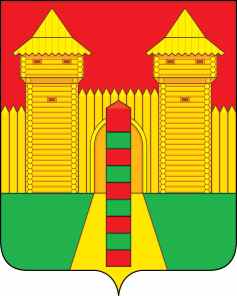 АДМИНИСТРАЦИЯ  МУНИЦИПАЛЬНОГО  ОБРАЗОВАНИЯ «ШУМЯЧСКИЙ   РАЙОН» СМОЛЕНСКОЙ  ОБЛАСТИПОСТАНОВЛЕНИЕот 30.05.2022г. № 273          п. Шумячи          В соответствии со статьями 99, 100 Жилищного Кодекса Российской                    Федерации, на основании списка детей-сирот и детей, оставшихся без попечения родителей, лиц из числа детей-сирот и детей, оставшихся без попечения                      родителей, которые подлежат обеспечению жилыми помещениями,                           утвержденного Приказом Департамента Смоленской области по образованию, науке и делам молодежи от 16.06.2016г. № 468, постановлением Администрации муниципального образования «Шумячский район» Смоленской области от 23.05.2021г. № 265 «О  включении жилого помещения в специализированный жилищный фонд муниципального образования «Шумячский район» Смоленской области с отнесением к жилому помещению для детей сирот и детей, оставшихся без попечения родителей, лиц из числа детей-сирот и детей, оставшихся без                попечения родителей»          Администрация муниципального образования «Шумячский район»                    Смоленской областиП О С Т А Н О В Л Я Е Т:         1. Предоставить Моисееву Алексею Евгеньевичу 18.09.2001 года рождения, жилое помещение специализированного жилищного фонда муниципального               образования «Шумячский район» Смоленской области - квартиру,                                    расположенную по адресу: Смоленская область, Рославльский район,                                г. Рославль, ул. Пушкина, дом 16, квартира 18, общей площадью 37,7 кв.м., для временного проживания в ней с правом оформления регистрации по месту                     жительства.         2. Отделу экономики и комплексного развития Администрации                               муниципального образования «Шумячский район» Смоленской области                          заключить договор найма жилого помещения для  детей-сирот и детей,                          оставшихся без попечения родителей, лиц из числа детей-сирот и детей,                      оставшихся без попечения родителей, расположенного по адресу: Смоленская область, Рославльский район, г. Рославль, ул. Пушкина, дом 16, квартира 18,                  общей площадью 37,7 кв.м. с Моисеевым Алексеем Евгеньевичем 18.09.2001 года рождения. 3. Настоящее постановление вступает в силу со дня его подписания.Глава муниципального образования«Шумячский район» Смоленской области                                        А.Н. ВасильевО предоставлении жилого помещенияспециализированного жилищного фонда муниципального образования «Шумячский район» Смоленской             области